TEHNIČKA KULTURAOboji latice cvijeta temperom ili flomasterom u željenu boju cvijeta.Ostavi da se osuši.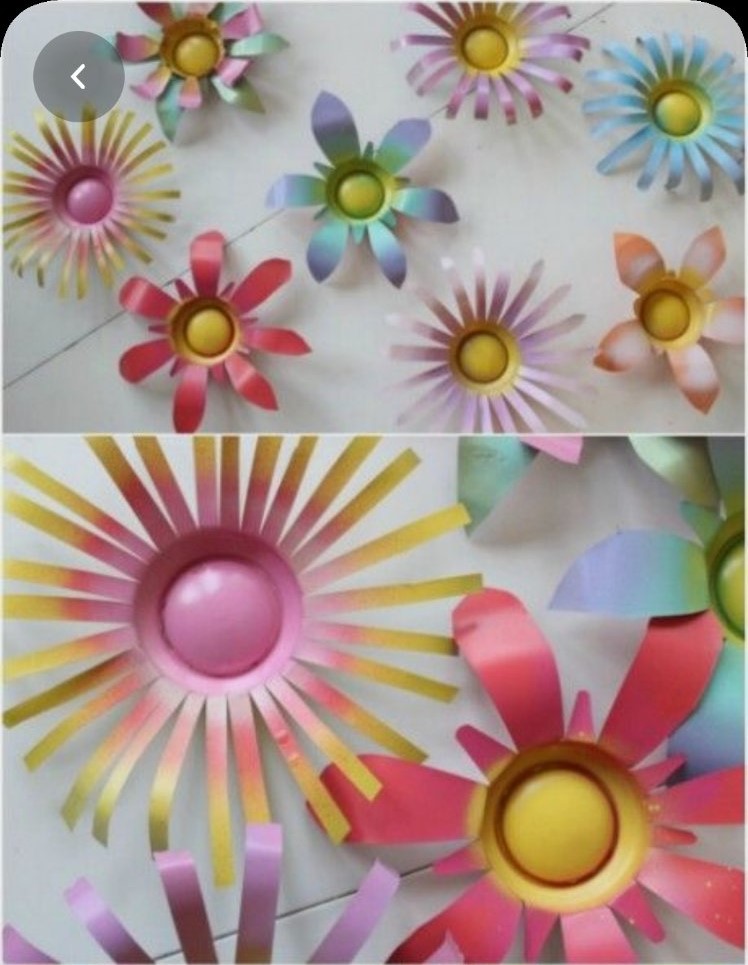 Izvor: Pinterest.com